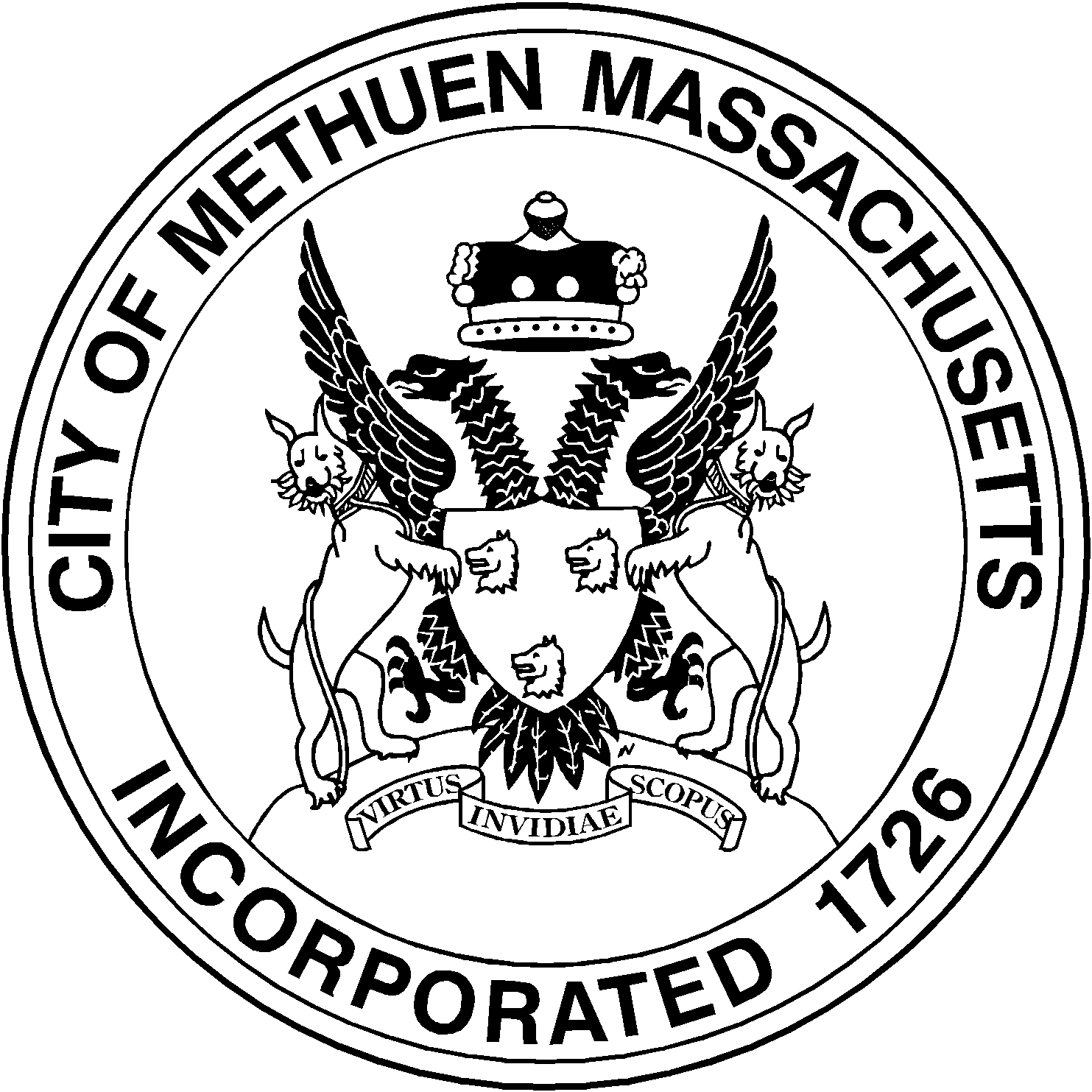 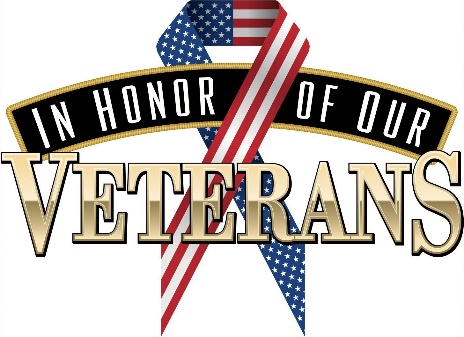 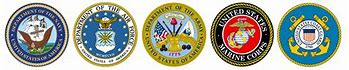 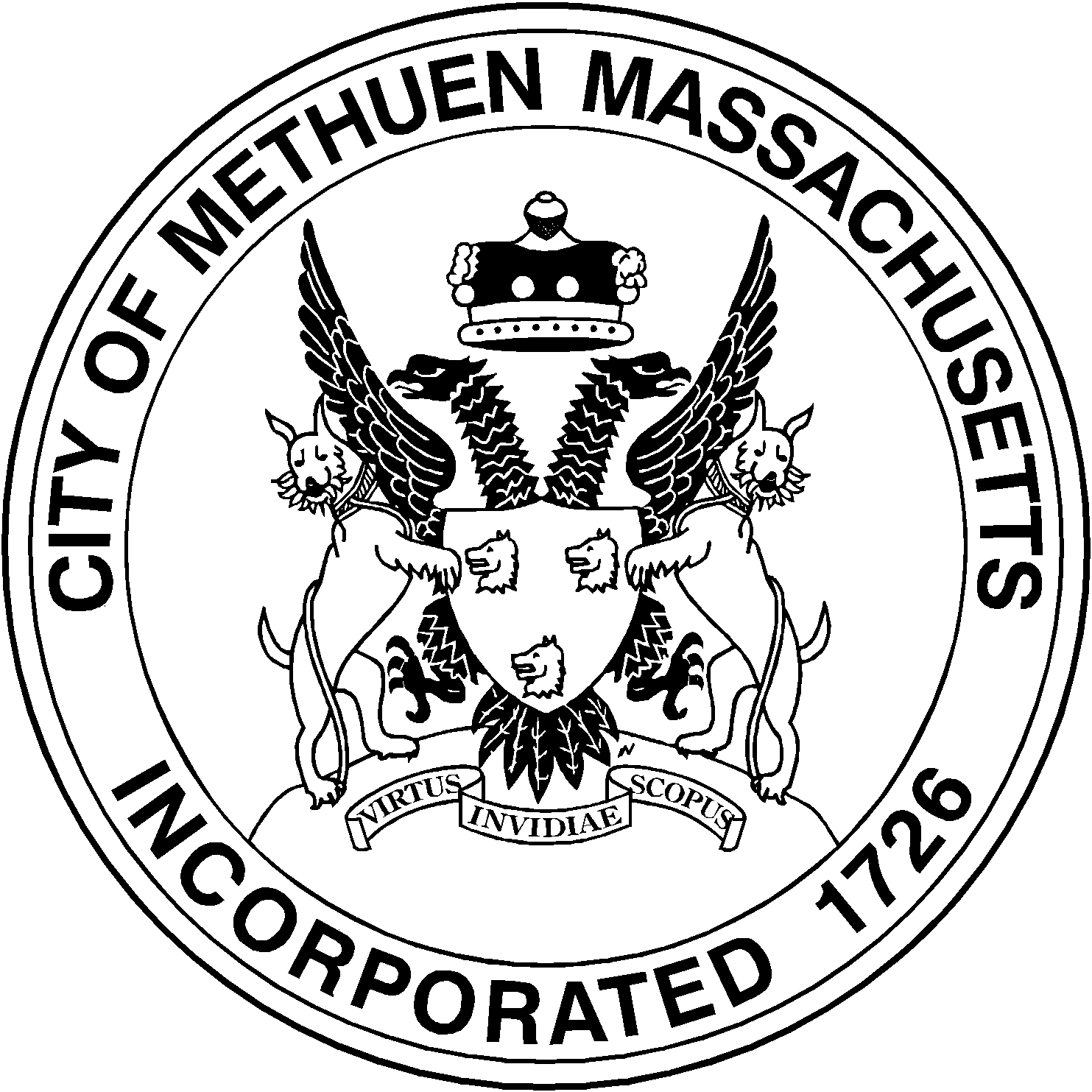 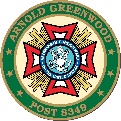 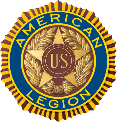 2023 UPCOMING EVENTSTentative DatesSaturday, May 20	Flag Replacement Event, Elmwood CemeteryMonday, May 29	Memorial Day ParadeSaturday, June 10	Field of Honor, Nevins Library– Friday, June 23Saturday, June 24	Picnic, Forest LakeThursday, Oct 12	Sunset Salute, Merrimack Valley Golf ClubSaturday, Nov 11	Veterans Day ParadeThursday, Dec 14	Holiday Party, Merrimack Valley Golf Club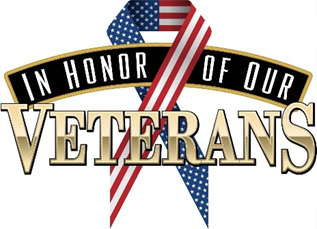 PRÓXIMOS EVENTOS del 2023Fechas TentativasSábado, 20 de mayo	Evento de reemplazo de bandera, cementerio de ElmwoodLunes, 29 de mayo	Desfile del Día de los CaídosSábado, 10 de junio	Campo de Honor, Biblioteca Nevins                        – Viernes, 23 de junioSábado, 24 de junio	Picnic, Lago del BosqueJueves, 12 de octubre Saludo al atardecer, Merrimack Valley Golf ClubSábado, 11 de noviembre	Desfile del Día de los VeteranosJueves, 14 de diciembre   Fiesta navideña, Merrimack Valley Golf Club